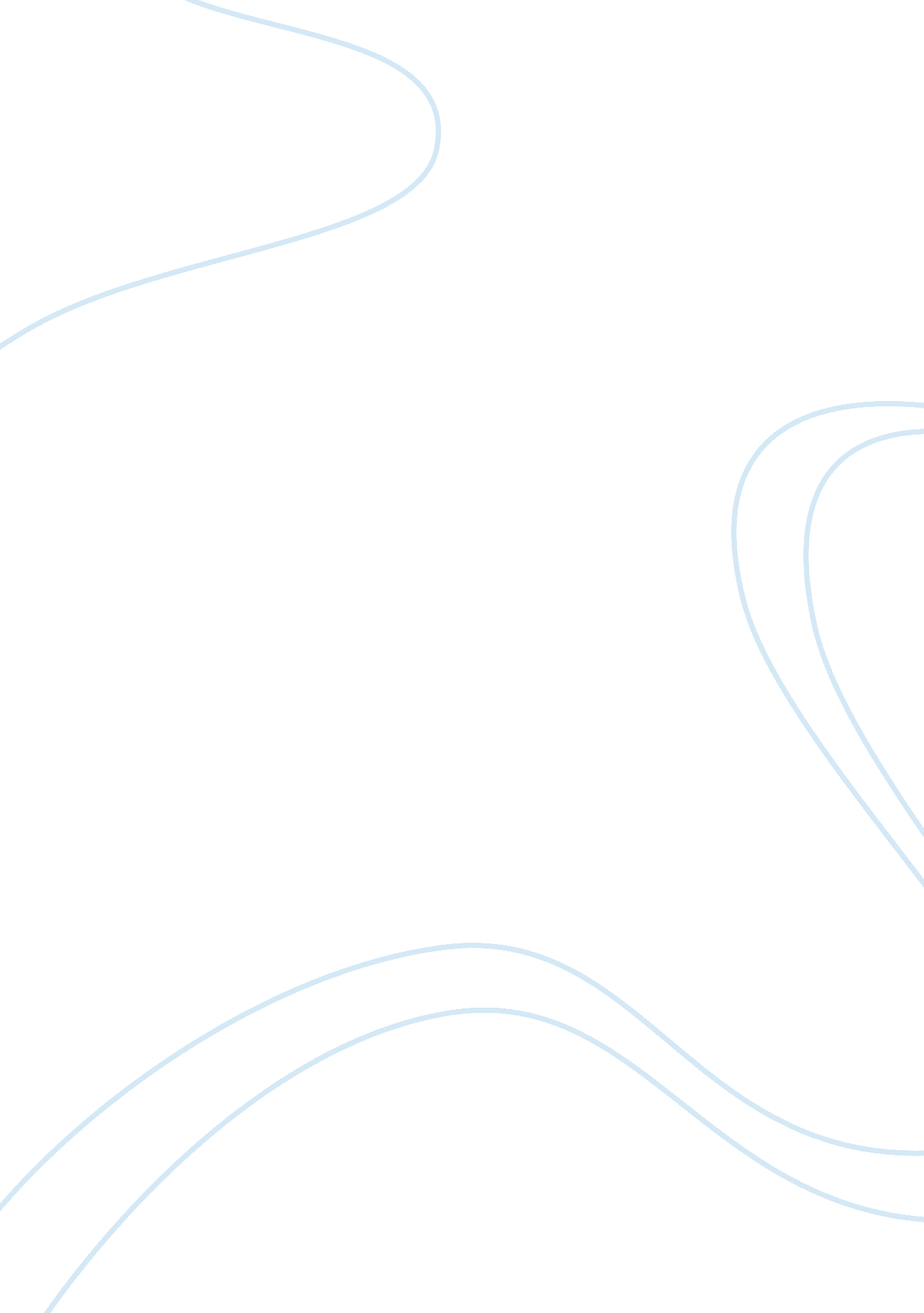 Engineers as geeks or nerdsLinguistics, English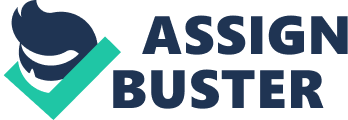 The paper " Engineers as Geeks or Nerds" is an excellent example of an English essay. Some people categorize engineers as geeks or nerds and, to be honest, I had a difficult time deciding whether I was any of them. In my opinion, I am too into sports to be considered a geek in the traditional sense, while I do not think I am sufficiently book-smart to be defined as a nerd. To my mind, nerds and geeks are related, although they capture different aspects of dedication to a specific subject. A geek can be defined as an enthusiast of a certain field or topic and is normally collection oriented, gathering mementos and facts that are related to their topic of interest (Cross 45). Moreover, geeks are obsessed with the trendiest, coolest, and newest things that their subject can offer. On the other hand, a nerd is an intellectual and studious individual about a particular field but, unlike geeks, nerds are achievement-oriented, focusing on the acquisition of skill and knowledge over memorabilia and trivia (Cross 46). After quite some thought about the two classes of people, I came to the decision that I am neither a nerd nor a geek. Indeed, it is hard to think of myself as either of the two because I do not really have the qualities of either. Rather, I would more or less class myself as a potato, which is an awkward and funny vegetable that is not really sure about what it really wants to be. While some potatoes are salty, others are sweet, although this lack of identity should not be taken as a weakness. Because the definition of what they are is not set, their strength is that they can become almost anything they want to be, predictably because they lack a label (Cross 51). 